CLA Eagles Youth Basketball ~ Registration Form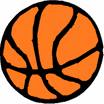 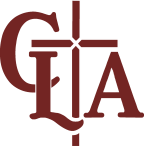 Grades: 1st-3rd Boys and GirlsDates: January 10th - March 14th (10 Weeks)Dates of the Week: Mondays, some *WednesdaysTime: 3:15pm - 4:30pm Price: $30.00 (Cover the cost of the t-shirt & water bottles)Registration Deadline: Monday, Dec 20thListed below are the dates of the program:*There will be a few Wednesdays as school will be closed on a few Mondays:Mon 1/10, Wed 1/19, Mon 1/24, Mon 1/31, Mon 2/7, Wed 2/16, Wed 2/23, Mon 2/28, Mon 3/7, Mon 3/14Overview: CLA Eagles Youth Basketball is an introductory basketball program offered for 1st-3rd grade boys and girls wanting to learn the fundamentals of basketball. Over the course of a 10-week program the children will learn how to: dribble, pass, shoot, rebound, move with and without the basketball, gain basic level understanding of the rules and most importantly show an athlete can both have a competitive spirit while demonstrating a high-quality sportsmanship attitude! Through a variety of fun drills and eventually small game-like situations the children will learn more about the great sport of basketball! Come ready to learn, sweat, work hard and have fun! Our CLA Coaches are excited to bring you the first program of its kind at CLA: Jenna Steeves, Bethany Zupnyk and Pastor Andrew. Our combined decade's worth of basketball play will be a great launching pad for these youth athletes! If you have any questions, please contact Jenna Steeves at email: jenna.steeves1@gmail.com Program Registration FormStudent's Name:______________________________  Grade :________ T-shirt Size:_______ Parent's Name: ___________________________________  Cell Phone: _________________Best email to contact you with: __________________________________________________Program fee $30. Please make checks out to CLA and submit with this from and the attached liability form. Thank you.Forms and fee are due on December 20th. 